План онлайн-урока (синхронное обучение) Применение географических методов  в географии План онлайн-урока (синхронное обучение) Применение географических методов  в географии План онлайн-урока (синхронное обучение) Применение географических методов  в географии План онлайн-урока (синхронное обучение) Применение географических методов  в географии План онлайн-урока (синхронное обучение) Применение географических методов  в географии Класс:7Класс:7Класс:7Класс:7Класс:7Цель обучения: 7.1.1.6 - отображает свойства географических объектов, явлений и процессов в графической форме: схема, диаграмма, профиль, графикЦель обучения: 7.1.1.6 - отображает свойства географических объектов, явлений и процессов в графической форме: схема, диаграмма, профиль, графикЦель обучения: 7.1.1.6 - отображает свойства географических объектов, явлений и процессов в графической форме: схема, диаграмма, профиль, графикЦель обучения: 7.1.1.6 - отображает свойства географических объектов, явлений и процессов в графической форме: схема, диаграмма, профиль, графикЦель обучения: 7.1.1.6 - отображает свойства географических объектов, явлений и процессов в графической форме: схема, диаграмма, профиль, графикЦель урока :ВСЕ: научатся  отличать географические  объекты, явления и процессы друг от другаБОЛЬШИНСТВО: познакомятся с  графическими  материалами  и определят их разновидностиНЕКОТОРЫЕ: научатся использовать эффективные способы показа определенных свойств географических  объектов, явлении и процессов в графических формахЦель урока :ВСЕ: научатся  отличать географические  объекты, явления и процессы друг от другаБОЛЬШИНСТВО: познакомятся с  графическими  материалами  и определят их разновидностиНЕКОТОРЫЕ: научатся использовать эффективные способы показа определенных свойств географических  объектов, явлении и процессов в графических формахЦель урока :ВСЕ: научатся  отличать географические  объекты, явления и процессы друг от другаБОЛЬШИНСТВО: познакомятся с  графическими  материалами  и определят их разновидностиНЕКОТОРЫЕ: научатся использовать эффективные способы показа определенных свойств географических  объектов, явлении и процессов в графических формахЦель урока :ВСЕ: научатся  отличать географические  объекты, явления и процессы друг от другаБОЛЬШИНСТВО: познакомятся с  графическими  материалами  и определят их разновидностиНЕКОТОРЫЕ: научатся использовать эффективные способы показа определенных свойств географических  объектов, явлении и процессов в графических формахЦель урока :ВСЕ: научатся  отличать географические  объекты, явления и процессы друг от другаБОЛЬШИНСТВО: познакомятся с  графическими  материалами  и определят их разновидностиНЕКОТОРЫЕ: научатся использовать эффективные способы показа определенных свойств географических  объектов, явлении и процессов в графических формахРезультат урока (материальный артефакт - доказательства):Результат урока (материальный артефакт - доказательства):Индикаторы знания:Индикаторы умения:Индикаторы умения:Предлагается план урока, учащимся отправляются задания  а не план урока т.к. в плане урока содержатся ответы на заданияСинхронное обучение на уроке осуществляется по выбранной платформе. Если выбрана платформа ZOOM то учащихся необходимо разделить на ZOOM комнаты для работы в группахДля других интернет-платформ работа в группах осуществляется по имеющимся ресурсам Предлагается план урока, учащимся отправляются задания  а не план урока т.к. в плане урока содержатся ответы на заданияСинхронное обучение на уроке осуществляется по выбранной платформе. Если выбрана платформа ZOOM то учащихся необходимо разделить на ZOOM комнаты для работы в группахДля других интернет-платформ работа в группах осуществляется по имеющимся ресурсам Обратная связь на уроке осуществляется в течение всего урока, после выполнения задании ученики могут отправить свои ответы через WhatsApp канал для текущей проверки в виде фото задания.Время (минуты)Что я делаю и говорюЧто делают и говорят ученикиСредства обученияСредства обученияЭтап 1. Организационно-мотивационный: 3 минутыЭтап 1. Организационно-мотивационный: 3 минутыЭтап 1. Организационно-мотивационный: 3 минутыЭтап 1. Организационно-мотивационный: 3 минутыЭтап 1. Организационно-мотивационный: 3 минуты3  минутыПриветствие учащихся Приветствие учителя, друг другаПроверка готовности к уроку(наличие учебника, тетради, ручки и т д)Проверить готовность к урокуУчебник, тетрадьУчебник, тетрадьПроверить все ли учащиеся подключились к интернет-платформе(определить тех которые не смогли подключиться к интернет-платформе, осуществить телефонный звонок, узнать причины) Зайти на интернет-платформу, объяснить причины отсутствия на ДУИнтернет-платформаУчебник, тетрадиИнтернет-платформаУчебник, тетрадиЭтап 2. Теоретическо-практический:Этап 2. Теоретическо-практический:Этап 2. Теоретическо-практический:Этап 2. Теоретическо-практический:Этап 2. Теоретическо-практический:Проверка домашнего задания5 минутЗадание 1: Вспомни!Что мы изучали на прошлом уроке?Какие новые термины тебе удалось запомнить?Сможешь ли ты использовать эти термины на уроке?Какие трудности возникли при выполнения домашнего задания?Ученики отвечают на вопросы, если в платформе ZOOM или  YouTube то можно использовать функцию: поднять рукуИнтернет-платформаИнтернет-платформаИзучение новой темы20-25 минутЗадание 2: Сегодня ты узнаешь!Знакомство с новыми терминами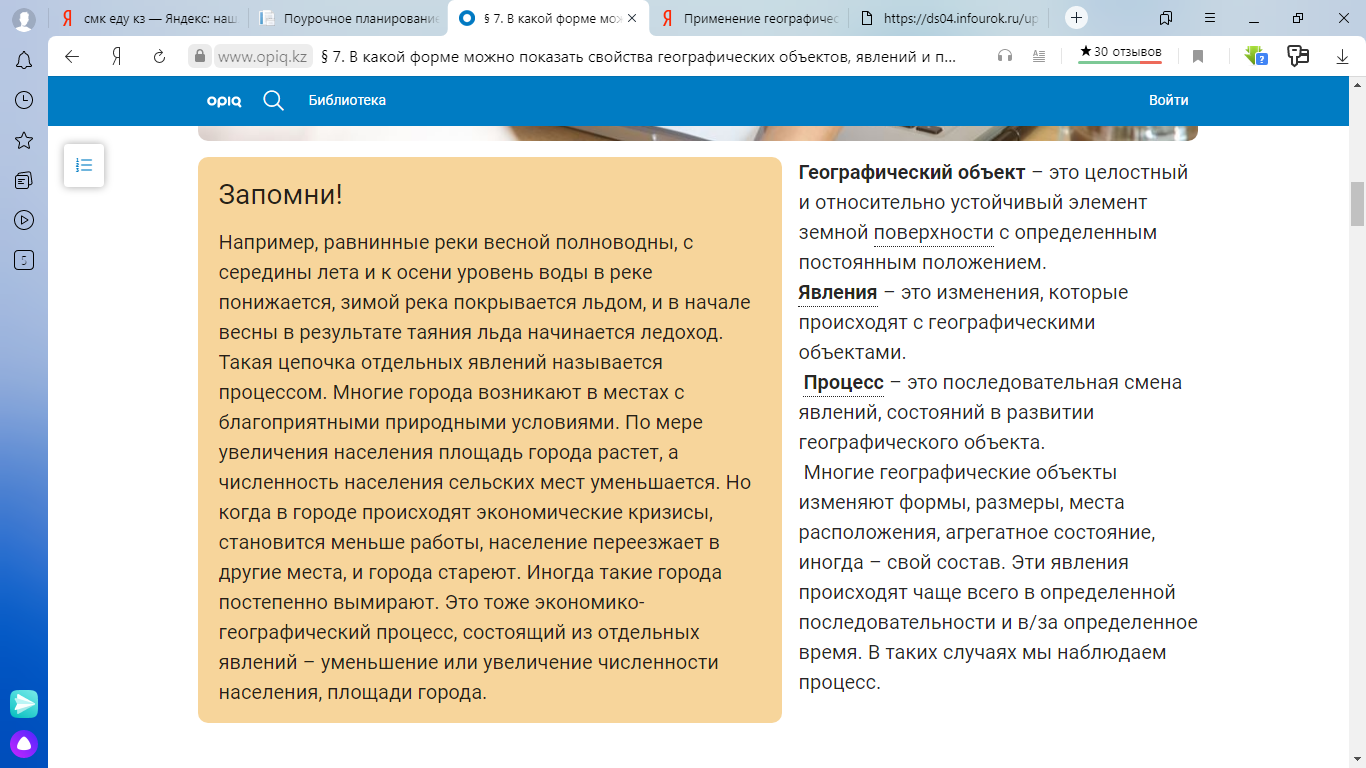 Задание 3: Приведи примерыЗадание для групповой работы: Привести по 3 примера и записать примеры в тетради в виде схемы1 группа-географический объект2 группа-географическое явление3 группа-географический процессУчитель проверяет выполняет выполненное задание по группам(отвечает один другие дополняют)Учитель делает вывод Учащиеся работают с новыми терминами, записывают из в тетрадиДети разделены на 3 группыКаждый ученик работает с текстом учебника, интернет ресурсами и заполняет схему.Учебник АлматыкитапТема 7Учебник, тетрадьУчебник АлматыкитапТема 7Учебник, тетрадьЗадание 4: Это интересно!Работа с видеоматериаломЗадание : До начало работы с видеоматериалом учитель предлагает вопросы:-о каких природных  явлениях идет речь?- наблюдали ли вы эти явления в природе?Учитель делает выводЗадание 5:  Попробуй это сделать!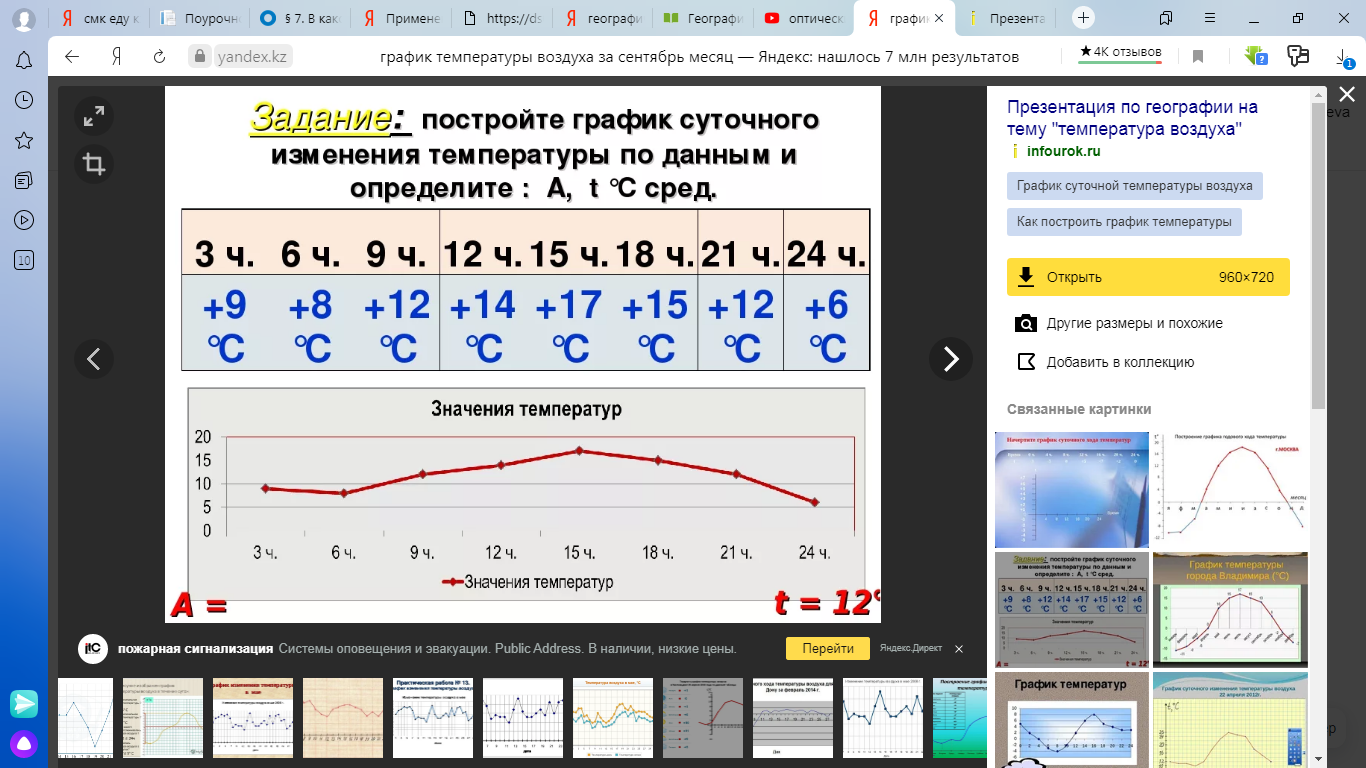 Учитель проверяет правильность выполненияСопоставляет с шаблоном своего графика и озвучивает или показывает верный график. Важно чтобы учащиеся правильно наносили данные на график  Задание 6: Выбери правильный ответЧто в осенней погоде является явлением , а что процессом?Дескриптор:Выбрать из списка процессы относящиеся к явлениямВыбрать из списка процессы относящиеся к процессамУчитель проверяет ответы учащихся, можно отправить фото выполненного задания, можно зачитать правильные ответыВывод: по предложенным вопросамКакими свойствами обладает осенняя погода?Какие из них можно передать качественно, а какие количественно?Какие свойства можно измерить, а какие оценить?https://www.youtube.com/watch?time_continue=168&v=Zyca9TLwDq0&feature=emb_logoучащиеся работают с видеоматериалом и отвечают на вопросы учащимся предлагаются изменения температуры воздуха по которым  необходимо построить график  После выполнения учащиеся отправляют фото выполненной работы учителю через WhatsApp или на электронную почту на проверкуПравильный ответ для самопроверки(показать после выполнения задания на экране)Ученики знакомятся с заданием, строят таблицу, ответы записывают в таблицу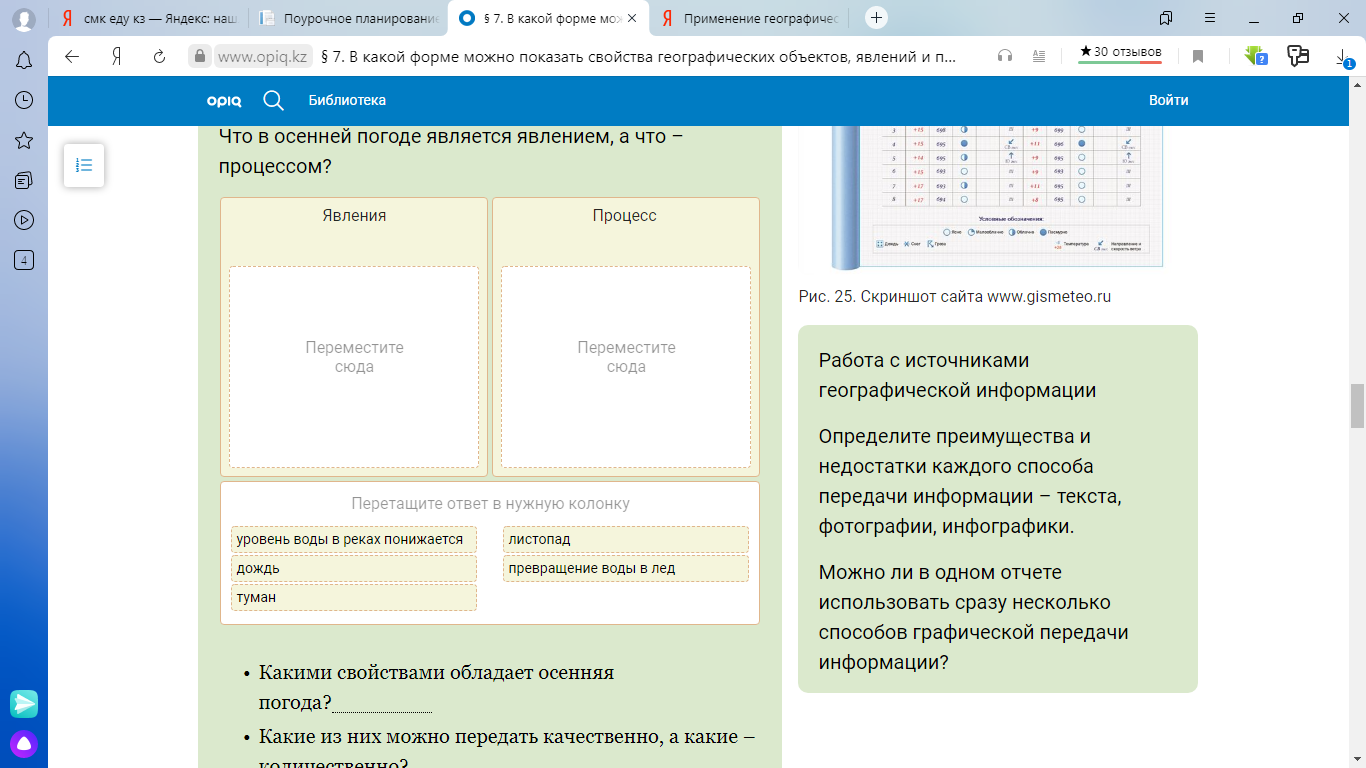 ВидеоматериалВопросы учителя на экранеВидеоматериалВопросы учителя на экранеЭтап 3. Рефлексивно-завершающий:Этап 3. Рефлексивно-завершающий:Этап 3. Рефлексивно-завершающий:Этап 3. Рефлексивно-завершающий:Этап 3. Рефлексивно-завершающий:3 минутыСтратегия «Мишень»Проверка изученного материала:Что мы изучали на уроке?Что было  интересным?Мое участие в работеКакая атмосфера была на уроке?Удовлетворен ли я ответами товарищей?Имеют ли новые знания практическую значимость?Учащиеся ставят точку в мишени в каждом секторе от 0 до 5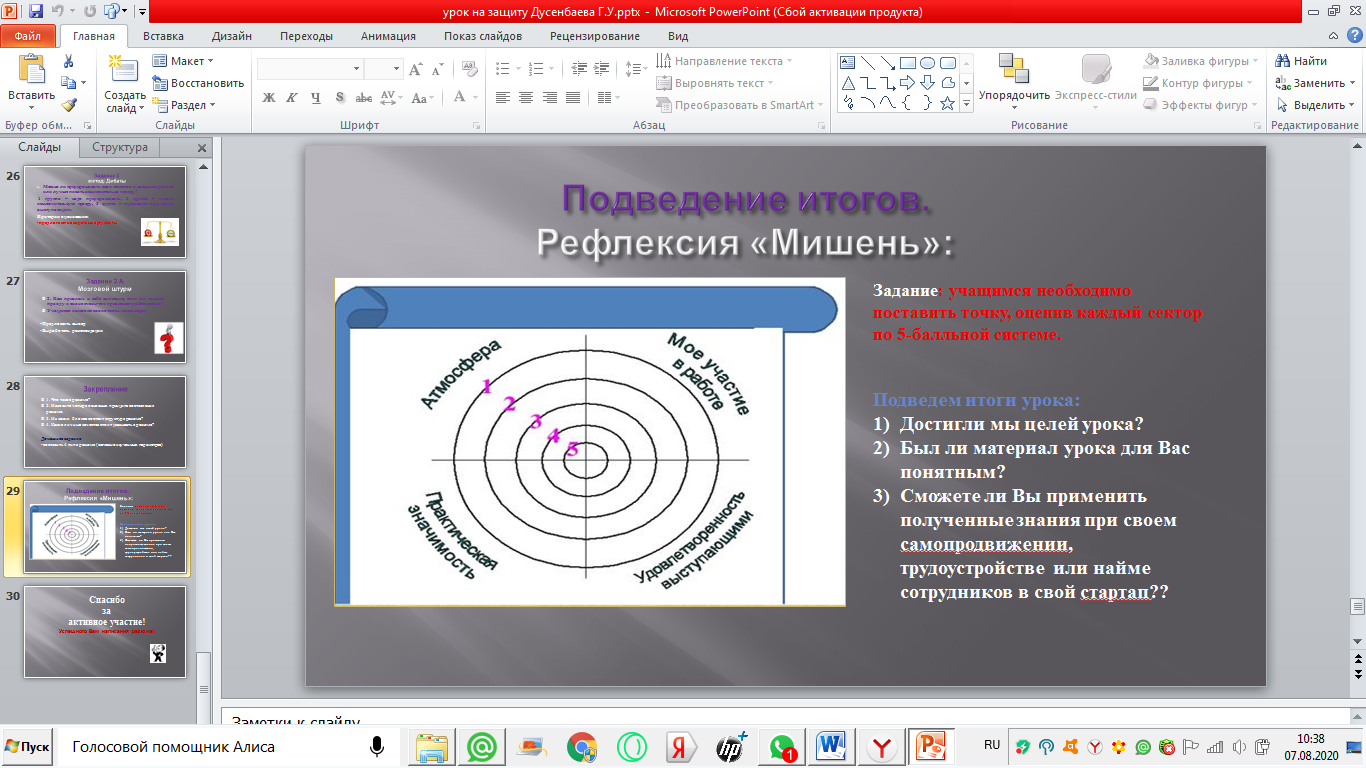 Мишень иллюстрацияМишень иллюстрация2 минутыДомашнее задание:Изучить параграф 7Ответить на предложенные вопросы по выбору(либо блок1 либо блок 2)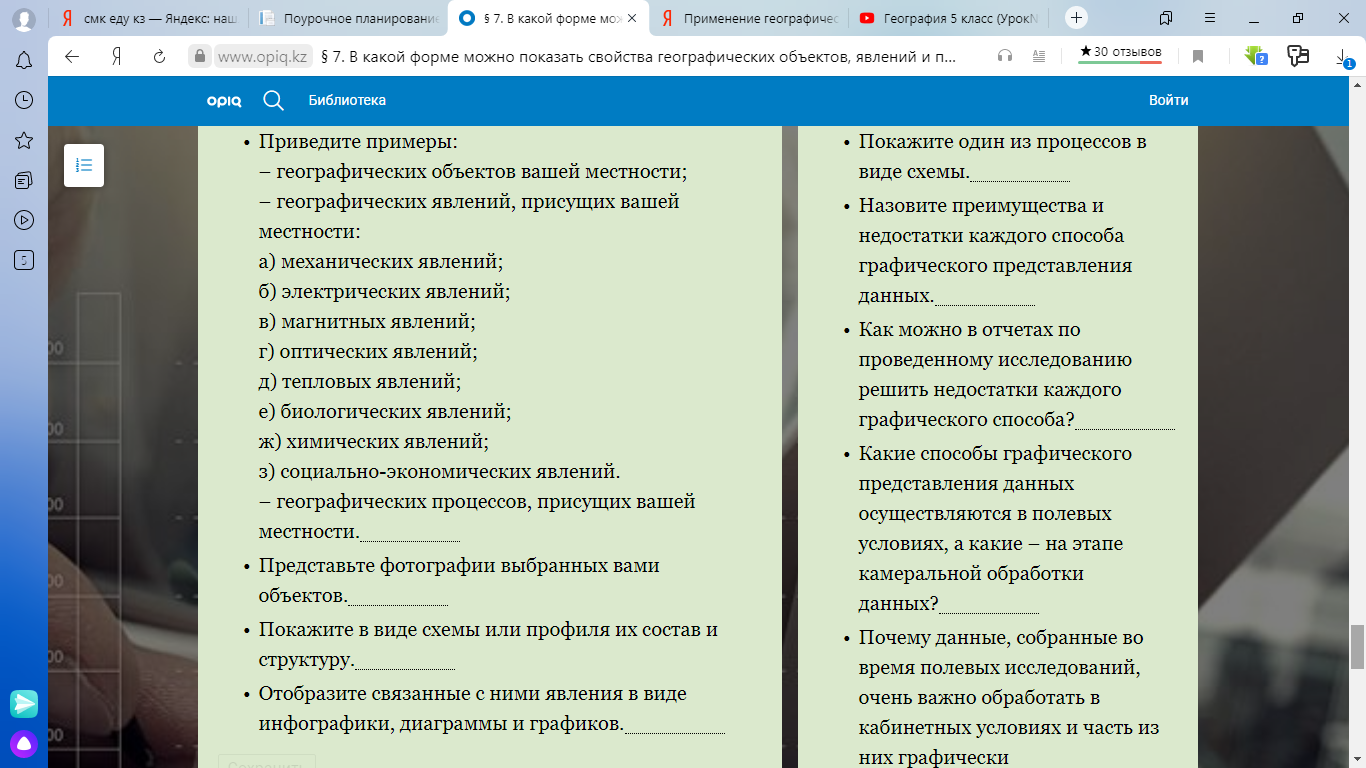 УчебникВопросы для выполненияУчебникВопросы для выполненияМой анализ проведенного урока (комментарии, что можно изменить в плане)Мой анализ проведенного урока (комментарии, что можно изменить в плане)